МКОУ «Варгашинская СОШ №3» Филиал Поповская средняя общеобразовательная школаМероприятия  к проведению  Всероссийской акции «Дни финансовой грамотности в учебных заведениях»Рано или поздно любой человек, которому не все равно, что происходит с его деньгами сейчас, и что будет происходить с ними в ближайшем и далеком будущем, задается вопросом – как мне правильно обращаться с моими финансами? Т.е. человек задумывается над тем, как повысить финансовую грамотность. Финансовая грамотность – понимание основных финансовых понятий и использование этой информации для принятия разумных решений, способствующих благосостоянию людей. К ним относятся принятие решений о тратах и сбережениях, выбор соответствующих финансовых инструментов, планирование бюджета, накопление средств на будущие цели, например, получение образования или обеспеченная жизнь в зрелом возрасте.     В целях формирования финансовой культуры и навыков эффективного управления личными финансами, в МКОУ «Варгашинская СОШ №3» Филиал Поповская средняя общеобразовательная школа были проведены следующие мероприятия: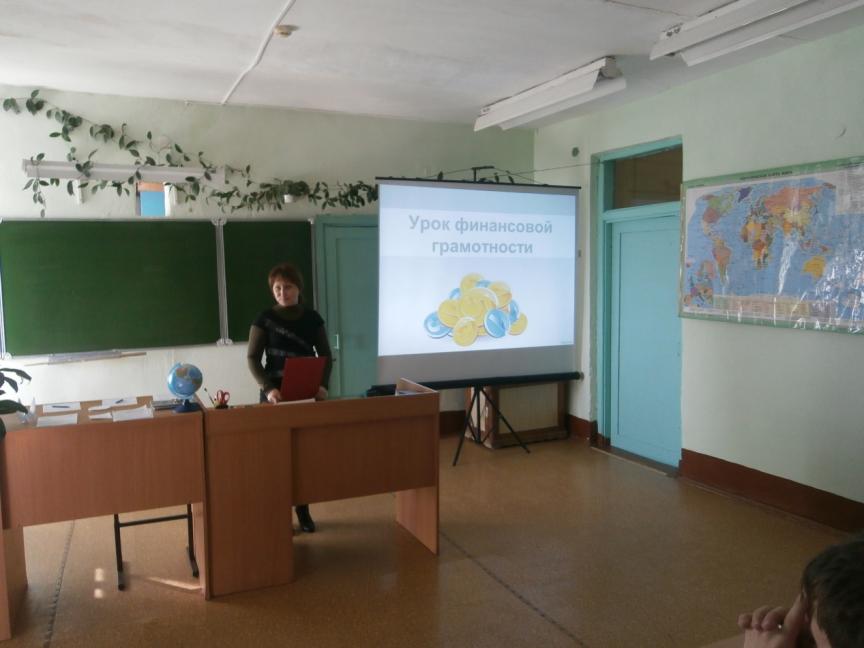 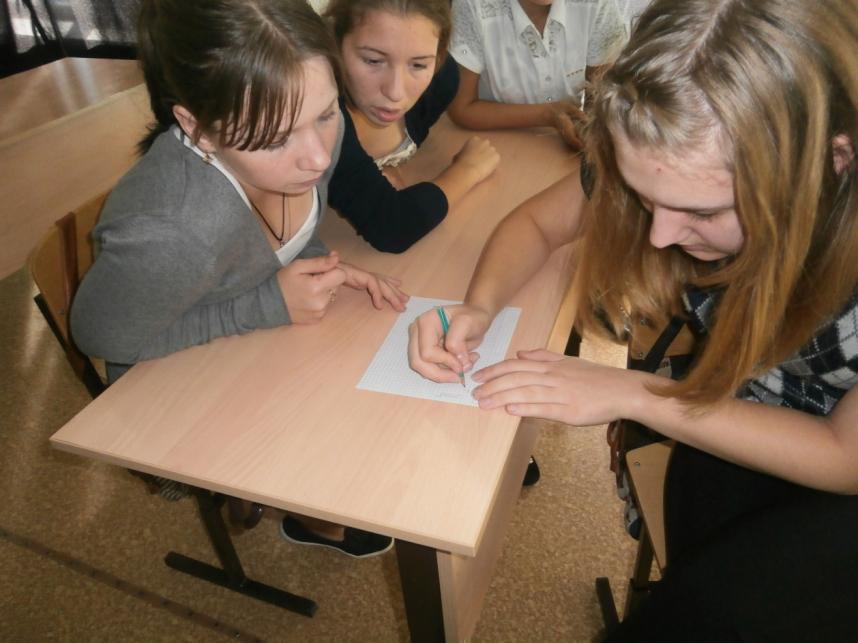 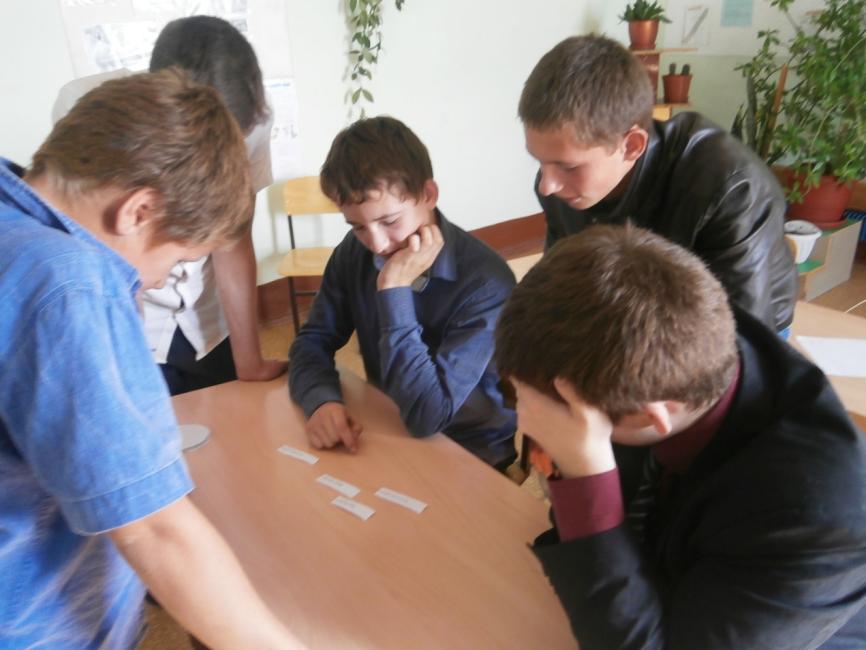 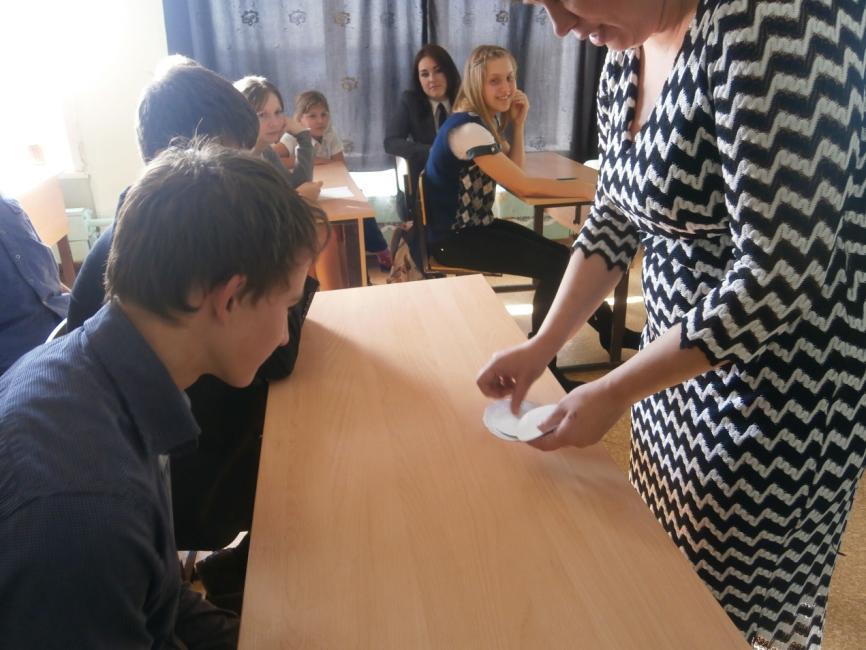 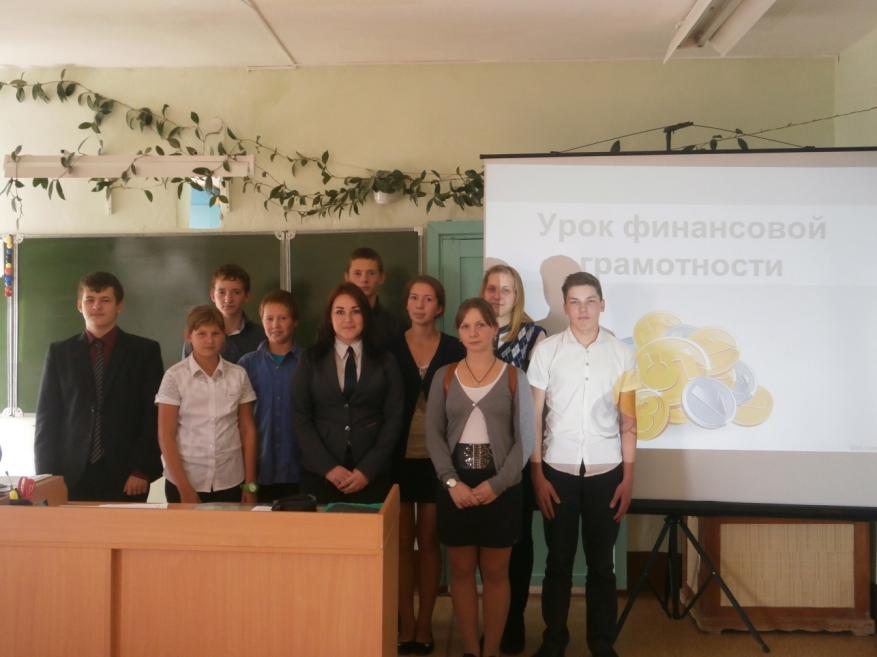 №/пМероприятияФорма проведенияКлассКол-во уч-сяДатаУчитель1История России. «Российские предприниматели»Просмотр фильма10-11726.09Учитель обществознания2«Путешествие в страну Капиталия»игра9-11927.09Учитель обществознания